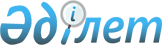 On Introduction of Amendments and Supplements to the Constitutional Law of the Republic of Kazakhstan "On State Symbols of the Republic of Kazakhstan"
					
			
			
			Unofficial translation
		
					Constitutional Law of the Republic of Kazakhstan dated July 4, 2008 N 56-IV.Unofficial translation      

Article 1. The Constitutional Law of the Republic of Kazakhstan dated June 4, 2007 "On State symbols of the Republic of Kazakhstan" (Bulletin of the Parliament of the Republic of Kazakhstan, 2007, N 11, Art. 72) should be amended and supplemented as follows:

      The heading and text in state language should be amended; the heading and text in Russian should remain unchanged.       

Article 2. This Constitutional Law shall be enforced from the day of its first official publication.       President of

      the Republic of Kazakhstan N.              Nazarbayev
					© 2012. «Institute of legislation and legal information of the Republic of Kazakhstan» of the Ministry of Justice of the Republic of Kazakhstan
				